河 南 理 工 大 学安 全 技 术 培 训 中 心 文 件校安培字〔2021〕7 号关于开展2021年河南省第2期煤矿企业主要负责人和安全管理人员知识更新和职业卫生培训班的通知各相关单位：根据《安全生产法》、《中华人民共和国职业病防治法》和《煤矿安全培训规定》（原国家安全监管总局令第 92 号）要求，为全面贯彻落实《河南省工业和信息化厅办公室关于加强煤矿从业人员素质提升工作的通知》（豫工信办煤〔2019〕87 号）、《河南省工业和信息 化厅关于印发河南省煤矿从业人员培训考核管理办法的通知》（豫工信煤发〔2020〕9 号）、《关于加强河南省煤矿作业场所职业病防治工作的指导意见》（豫煤综〔2017〕174 号）和《河南省煤炭企业作业场所职业病危害防治行动计划》（豫煤综〔2017〕102 号）等文件精神，河南理工大学安全技术培训中心定于 2021年4月19日至 4 月28日举办第2期全省煤矿企业主要负责人和安全管理人员“七新”知识更新和职业卫生培训班，现将有关事宜通知如下：一、培训对象：河南省煤矿企业主要负责人及安全管理人员。按照疫情防控的要求，学员之间要保持一定间距，每期人数控制在 80 人左右，培训会场安排能容纳 160 人学习的大型会议室。二、培训时间：培训时间：2021年4月19日— 4月28日，共10天。报到时间：2021年4月19日全天；培训结束时间：2021年4月28日。三、培训方式：培训采用脱产学习方式，以专题讲座、实地考察、经验交流、案例分析、研讨互动等教学方式开展培训。四、培训内容：（1）中央领导同志重要讲话精神及国际国内局势；（2）煤炭行业及煤矿安全生产形势、问题及对策；（3）煤矿安全生产最新政策、标准和规定解读；（4）煤矿机械化、信息化、自动化专题；（5）职业卫生相关法律、法规和国家职业卫生标准；（6）煤矿职业危害防治管理基本要求及管理要点；（7）煤矿机械化、信息化、自动化和职业危害防治经验交流。  五、培训安排：（1）4月19日培训学员直接至河南省焦作市山阳区河南理工大学南校区培训服务中心（26号培训公寓）报到；（2）4月20日~ 23日拟邀请高校、科研院所和煤炭行业内知名专家进行专题讲座；（3）4月24日~ 25日“七新”和职业卫生现场学习； （4）4月26日~ 27日职业卫生相关内容； （5）4月28日上午，“七新”及职业卫生培训考试后，学员返程。六、培训费用：培训费5070元/人（包含食宿）由河南理工大学统一收取。七、培训地点：培训地点：河南理工大学南校区培训地址：河南省焦作市山阳区河南理工大学南校区培训服务中心（26号培训公寓）酒店总机：0391-3988666  联系人：崔经理  13569129199八、联系方式：河南理工大学安全技术培训中心：安全培训项目部：0391-3981881余老师：15839107821   闫老师：18539159926安培中心联系邮箱：apzx@hpu.edu.cn九、相关事项：1.参加培训的学员报到当天请带齐以下资料进行报到：（1）学员报名时携带近期 2 寸免冠照片 4 张（照片背后签名，办证 2 张，登记表 2 张贴好）；（2）身份证复印件一份；（3）“七新”和职业卫生培训办证登记表各一份（见附件2、附件3）；（4）发票信息登记表纸质版一份（见附件4，根据单位财务要求填写相应的专票或普票信息）。2.按规定参加完规定课程并考试合格的学员，颁发煤矿企业主要负责人、安全管理人员知识更新培训合格证明和职业卫生培训合格证明。3.为了能更好的组织本次培训和给学员提供良好的食宿环境，请各有关单位将参训人员回执（见附件1）于04月15日前发送至信箱：apzx@hpu.edu.cn。4.预转账单位可提前将培训费转入学校账户，转账后请妥善保留转账凭证并于报到当日交于报到人员，以便学校财务查收并开票。 建议尽量采用转账方式，并妥善保留转账凭证！账户名称:   河南理工大学银行账号:   16302301040000264开户银行:   农行焦作理工大学分理处行     号：  103501003126附件：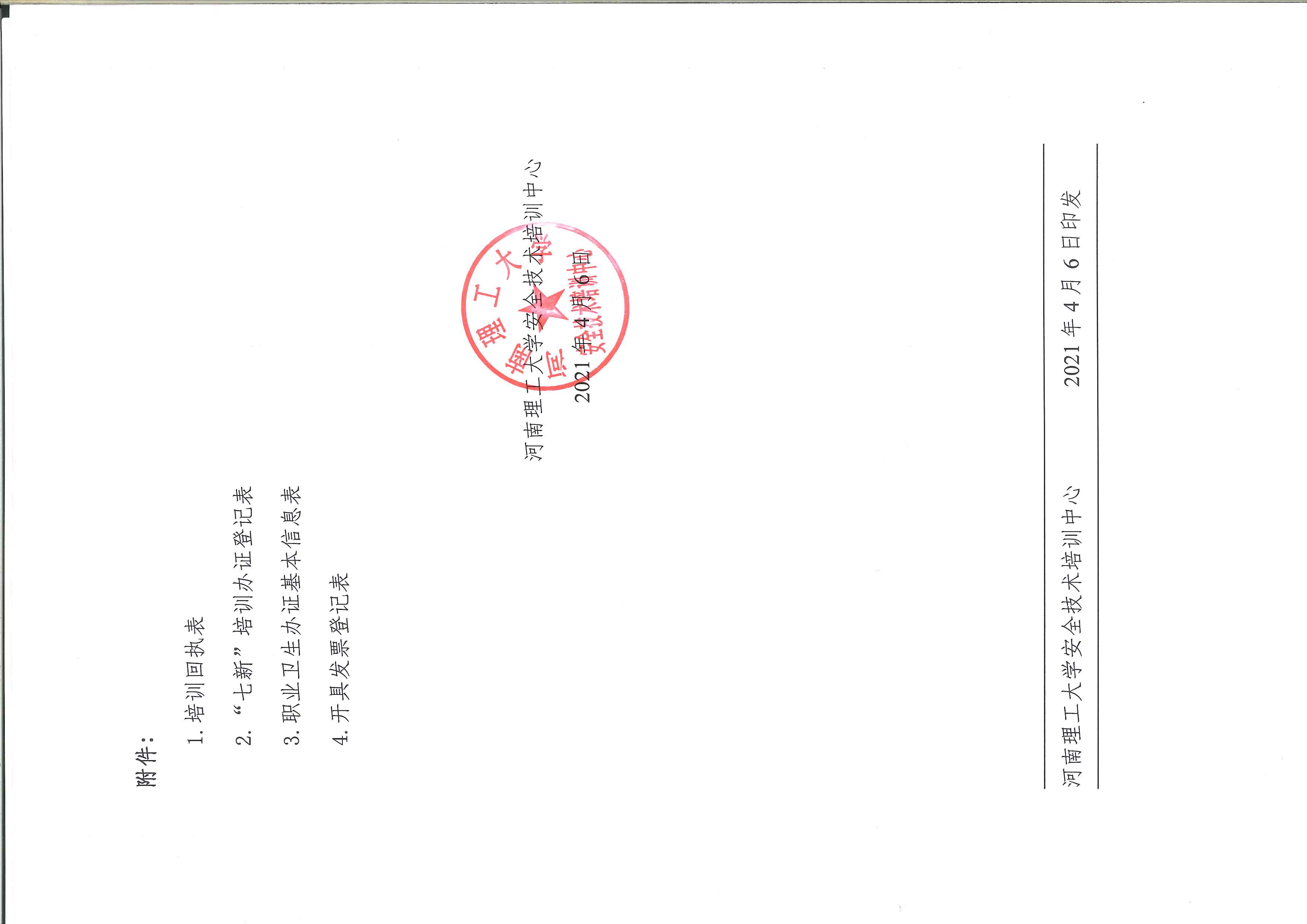 1.培训回执表2.“七新”培训办证登记表3.职业卫生办证基本信息表4.开具发票登记表河南理工大学安全技术培训中心                                              2021年4月6日河南理工大学安全技术培训中心                  2021年4月6日印发附件1：培训回执表（2021第2期七新和职业卫生）填表人姓名：              联系方式请参培学员回执上标明入住房间为单住或标间附件2: 	煤矿企业主要负责人和安管人员“七新”培训办证登记表培训机构：河南理工大学安全技术培训中心附件3:职业卫生办证基本情况登记表培训机构：河南理工大学安全技术培训中心                    填表日期：    年   月   日                                    序号单 位 名称姓名年龄职务联系电话单住/拼间姓名性别性别年龄年龄(2寸照片)贴好照片(2寸照片)贴好照片职务职称职称学历学历(2寸照片)贴好照片(2寸照片)贴好照片身份证号人员类别人员类别(2寸照片)贴好照片(2寸照片)贴好照片工作单位(2寸照片)贴好照片(2寸照片)贴好照片煤矿生产能力或核定能力矿井瓦斯等级矿井瓦斯等级矿井瓦斯等级矿井瓦斯等级联系方式健康状况健康状况健康状况健康状况近三年接受培训、考核情况培训时间培训时间培训机构培训机构培训机构考核时间考核时间考核时间考核时间考核地点近三年接受培训、考核情况工作简历(从事煤矿安全、生产或技术等管理岗位相关工作的经历)或技能晋升情况起止时间起止时间起止时间工作单位工作单位工作单位工作单位担任职务担任职务担任职务工作简历(从事煤矿安全、生产或技术等管理岗位相关工作的经历)或技能晋升情况何时何地受到处分处理、责任追究（或安全生产违章行为）单位审核意见盖章                                                             年     月    日盖章                                                             年     月    日盖章                                                             年     月    日盖章                                                             年     月    日盖章                                                             年     月    日盖章                                                             年     月    日盖章                                                             年     月    日盖章                                                             年     月    日盖章                                                             年     月    日盖章                                                             年     月    日姓    名姓    名性别身份 证号(2寸照片)贴好照片 政治面貌政治面貌民族民族职务职称(2寸照片)贴好照片 毕业院校毕业院校所学 专业学历(2寸照片)贴好照片 工作单位工作单位主要工作经历（含时间、单位、部门、从事工作）主要工作经历（含时间、单位、部门、从事工作）单位审核意见单位审核意见               （盖章）                 年    月    日               （盖章）                 年    月    日               （盖章）                 年    月    日               （盖章）                 年    月    日               （盖章）                 年    月    日               （盖章）                 年    月    日               （盖章）                 年    月    日               （盖章）                 年    月    日               （盖章）                 年    月    日附件4:附件4:附件4:培训参加人员开具发票登记表培训参加人员开具发票登记表培训参加人员开具发票登记表培训参加人员开具发票登记表培训参加人员开具发票登记表培训参加人员开具发票登记表培训参加人员开具发票登记表培训参加人员开具发票登记表培训参加人员开具发票登记表培训参加人员开具发票登记表培训参加人员开具发票登记表填表单位（公章）：填表单位（公章）：填表单位（公章）：增值税专用发票开票内容：增值税专用发票开票内容：增值税专用发票开票内容：增值税专用发票开票内容：增值税专用发票开票内容：增值税专用发票开票内容：增值税专用发票开票内容：增值税专用发票开票内容：增值税专用发票开票内容：增值税专用发票开票内容：增值税专用发票开票内容：单位名称：单位名称：单位名称：纳税人识别号：纳税人识别号：纳税人识别号：地址、电话：地址、电话：地址、电话：开户行、账号：开户行、账号：开户行、账号：增值税普通发票开票内容：增值税普通发票开票内容：增值税普通发票开票内容：增值税普通发票开票内容：增值税普通发票开票内容：增值税普通发票开票内容：增值税普通发票开票内容：增值税普通发票开票内容：增值税普通发票开票内容：增值税普通发票开票内容：增值税普通发票开票内容：单位名称：单位名称：单位名称：纳税人识别号：纳税人识别号：纳税人识别号：备注：请各单位根据财务要求填写相应的专篇或普票信息。备注：请各单位根据财务要求填写相应的专篇或普票信息。备注：请各单位根据财务要求填写相应的专篇或普票信息。备注：请各单位根据财务要求填写相应的专篇或普票信息。备注：请各单位根据财务要求填写相应的专篇或普票信息。备注：请各单位根据财务要求填写相应的专篇或普票信息。备注：请各单位根据财务要求填写相应的专篇或普票信息。备注：请各单位根据财务要求填写相应的专篇或普票信息。备注：请各单位根据财务要求填写相应的专篇或普票信息。备注：请各单位根据财务要求填写相应的专篇或普票信息。备注：请各单位根据财务要求填写相应的专篇或普票信息。